title– any subtitle<Project number (20xx.xx.xx)>Programme: <write the complete name of the education>Swedish title: <write the complete title and subtitle>English title: <write the complete title and subtitle>Year of publication: <write year as 20XX>Authors: <write first- and last name in alphabetical order>Supervisor: <write first and last name >Examiner: <write first and last name >Key words: (write simple words in English)AbstractThe summary shall include the following: A short introduction describing what the work is about, the purpose of the study (the same as in the contents), the methods used and the results of the study. Everything must fit on this page. Make each part to a separate paragraph. The use of headings is optional.TABLE OF CONTENTSINTRODUCTION (MAIN HEADING LEVEL 1)	1Subheading level 2	1Eventual subheading level 3	1INTRODUCTION (MAIN HEADING LEVEL 1)Start your writing hereSubheading level 2Continue your writing hereEventual subheading level 3Write here if you have chosen to use level 3REFERENCESAPPENDICES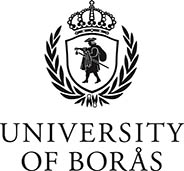 Street address: Allégatan 1 · Mailing address: 501 90 Borås · Phone: +46 33-435 40 00 · E-mail: registrator@hb.se · Web: www.hb.se